DAFTAR PUSTAKAAgustin, Muslihuddin. 2008. Penilaian Kinerja Dalam Pembelajaran Seni Tari Untuk Meningkatkan Kecerdasan Kinestetik Siswa Di Sekolah Dasar. Jakarta: Universitas Pendidikan Indonesia.Depdiknas. 2005. Kurikulum 2004 Standar Kompetensi TK dan RA. Jakarta. Dirjen Dikdasmen.DePorter, dkk. 2004. Quantum Teaching (Terj). Bandung: PT. Mizan PustakaFaruq, Champbell. (2001). Efek Mozart Bagi Anak-Anak (trjmhn). Jakarta: Gramedia Pustaka Utama.Gardner, Howard. (2004). Multiple Intelligence: Teori dalam Praktik. Batam: BinarupaHalim, Abdul. 2005. Analisis Investasi. Jakarta : Salemba EmpatHildayani, Rini, dkk. 2008. Psikologi Perkembangaan Anak. Jakarta: Universitas Terbuka.Jamaris, Martini. 2005. Keterampilan Musik dan Tari. Jakarta: Universitas Terbuka.Kusmawardani, Dwi. 2006. Keterampilan Musik dan Tari. Jakarta: Universitas Terbuka   Montolalu. B. E. F, dkk. 2008. Bermain Dan Permainan Anak. Jakarta: Universitas terbuka.Pekerti, Widya, 2007. Metode Pengembangan Seni. Jakarta: Universitas Terbuka.Rachmi, Tetty. 2008. Keterampilan Musik dan Tari. Jakarta: Universitas Terbuka.Rafi′udin. 1997. Rancangan Penelitian Tindakan. Makalah disajikan dalam Lokakarya Tingkat Lanjut Penelitian Kualitatif. Angkatan ke V tahun 1996/1997. Malang: IKIP.Rahmat, dkk. 2009. Mengajar Dengan Metode Kecerdasan Majemuk. Bandung: UnesbaSadiman, dkk. 2002. Pendekatan Sistem dalam Pembelajaran. Malang. (Online) http://www.kabar-pendidik.blogspot.com. (diakses 2 Februari 2014)Sinring Abdullah, dkk. 2012. Pedoman Penulisan Skripsi Program S-1. Fakultas Ilmu Pendidikan. Universitas Negeri Makassar. Makassar: Fakultas Ilmu Pendidikan Universitas Negeri Makassar.Soedarsono, SP. 1987. Tinjauan Seni: Sebuah Pengantar Untuk Apresiasi. Yokyakarta: Saku Dayar Sana.Sugono, dkk. 2008. Kamus Besar Bahasa Indonesia Edisi Keempat. Jakarta: PT. Gramedia Pustaka UtamaSugandi, Achmad, dkk. 2004. Teori Pembelajaran. Semarang: UPT MKK UNNESSujiono, Bambang. 2008. Metode Pengembangan Fisik. Jakarta: Universitas Terbuka.Tanjung, H.W, Kamtini. 2004. Bermain Melalui Gerak dan Lagu Di Taman Kanak-kanak. Jakarta: Departemen Pendidikan Nasional.Tim Prima Pena, 2006. Kamus Ilmiah Popular Edisi Lengkap. Surabaya: Gitamedia pressUmar, Alimin dan Nurbaya. 2008. Alur Pelaksanaan PTK. Makassar: Penerbit: Universitas Negeri Makassar.Yamin, Martinis, dkk. 2010. Panduan Pendidikan Anak Usia Dini PAUD. Jakarta: Gaung Persada (GP) Press Jakarta.Zohar dan Marshall. 2000. SQ, Spritual Intelligence, The Ultimate Intellegince. London: Bloomsburry.................., dkk. 1996. Indonesia Indah: Tari Tradisional Indonesia. Jakarta: Harapan Kita TMII/BPINSTRUMEN UNTUK GURUINSTRUMEN UNTUK ANAKKeterangan:Jari tangan dan lengan: Jika anak mampu menggerakkan jari tangan dan lengan: Jika anak mampu menggerakkan jari tangan dan lengan dengan bimbingan guru: Jika anak tidak mampu menggerakkan jari tangan dan lenganBadan dan tangan: Jika anak mampu menggerakkan badan dan kaki: Jika anak mampu menggerakkan badan dan kaki dengan bimbingan guru: Jika anak tidak mampu menggerakkan badan dan kakiKISI-KISI INSTRUMEN								ObserverE R N I Y A T ILEMBAR OBSERVASI GURUMENINGKATKAN KECERDASAN KINESTETIK ANAK MELALUI KEGIATAN MENARI DI TAMAN KANAK-KANAKPAUD PANRE TANRARAKETERANGAN :		: Berkembang sangat baik		: Berkembang sesuai harapan		: Mulai berkembang		: Belum berkembang																		ObserverE R N I Y A T ILEMBAR OBSERVASI GURUMENINGKATKAN KECERDASAN KINESTETIK ANAK MELALUI KEGIATAN MENARI DI TAMAN KANAK-KANAKPAUD PANRE TANRARASIKHLUS IKETERANGAN :		: Berkembang sangat baik		: Berkembang sesuai harapan		: Mulai berkembang		: Belum berkembang																		ObserverE R N I Y A T ILEMBAR OBSERVASI GURUMENINGKATKAN KECERDASAN KINESTETIK ANAK MELALUI KEGIATAN MENARI DI TAMAN KANAK-KANAKPAUD PANRE TANRARASIKHLUS IIKETERANGAN :		: Berkembang sangat baik		: Berkembang sesuai harapan		: Mulai berkembang		: Belum berkembang																		ObserverE R N I Y A T IFOTO-FOTOPENELITIANGambar Anak Melakukan Gerakan Tarian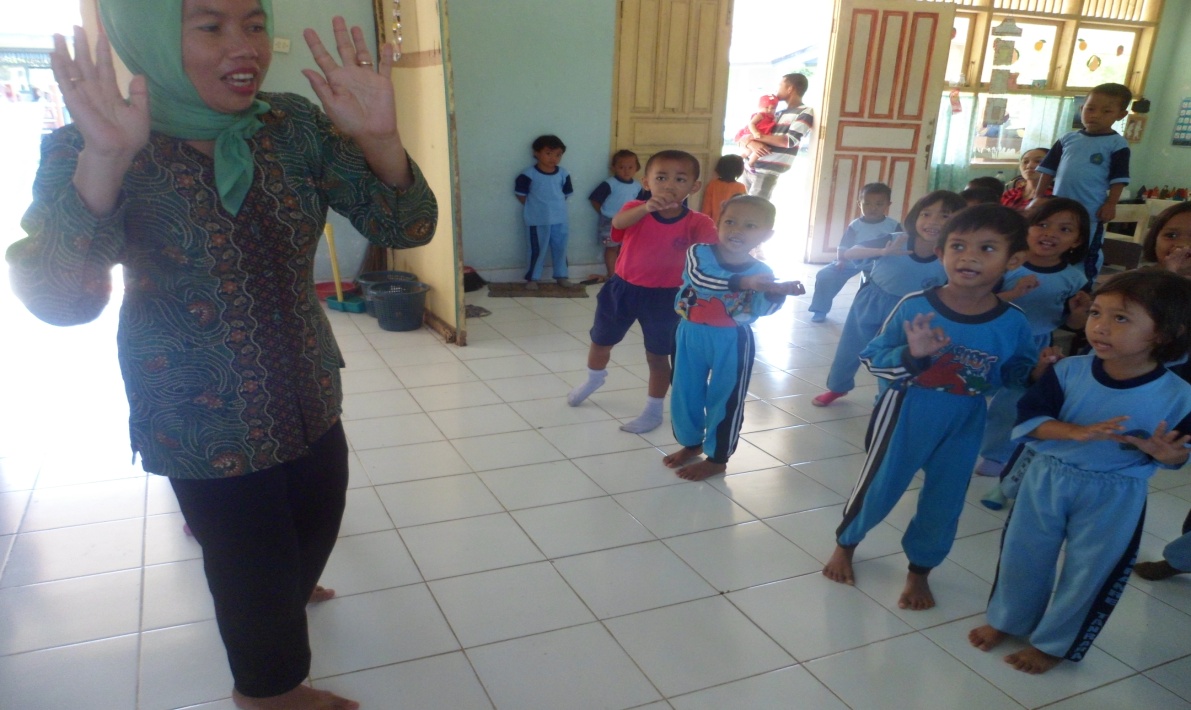 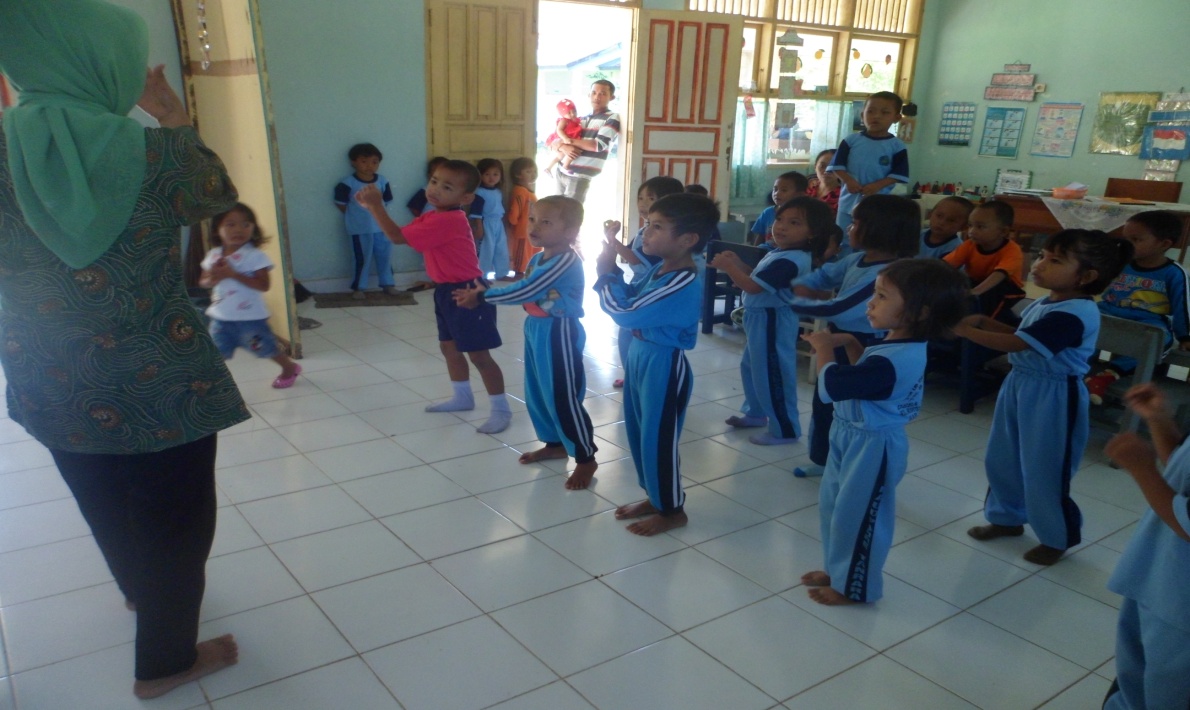 Gambar Anak Melakukan Menari Membentuk Formasi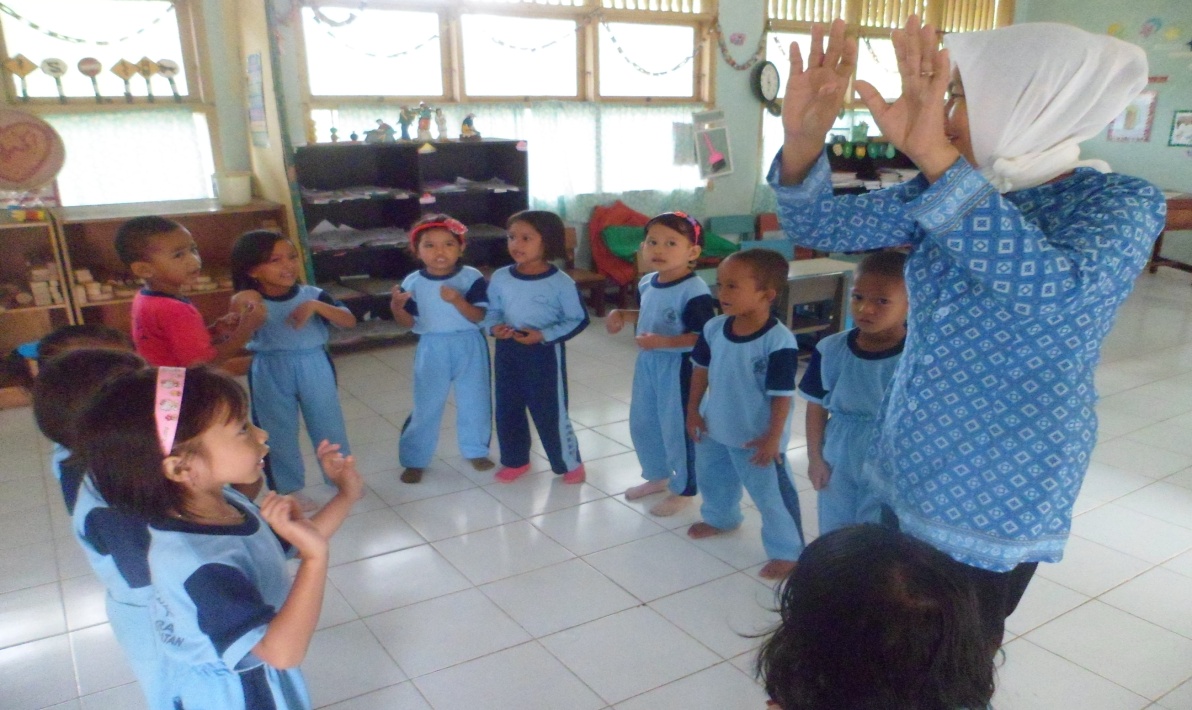 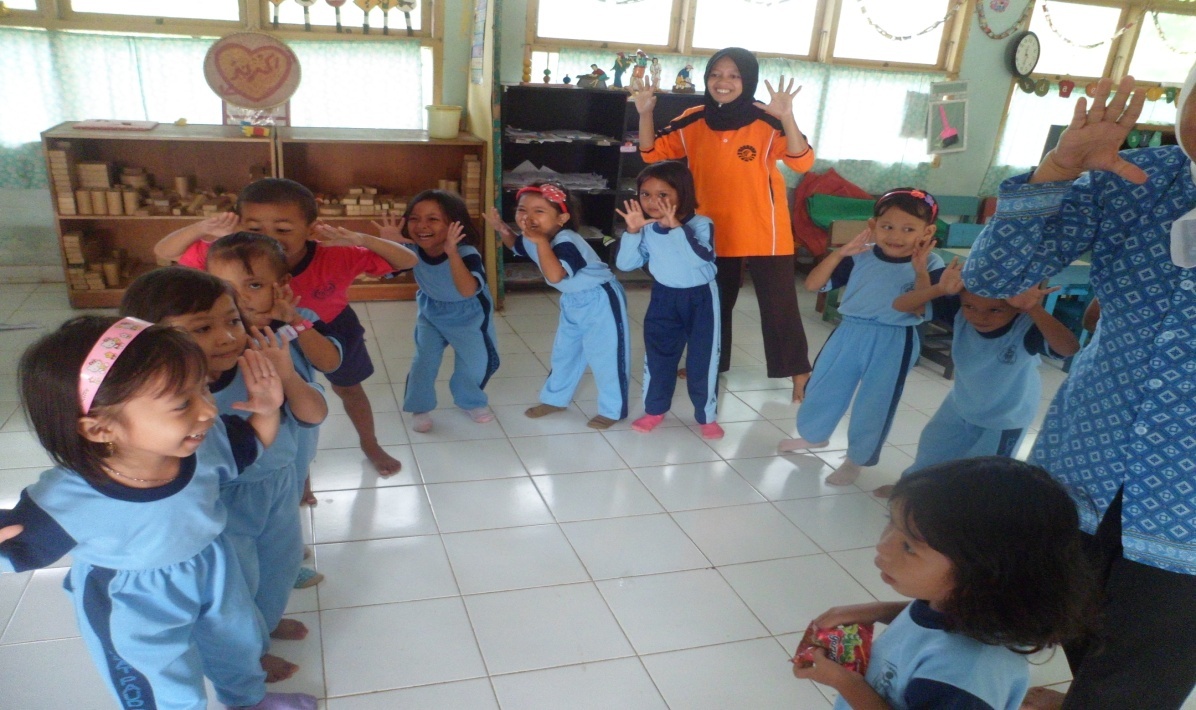 Gambar Anak Mempersiapkan Tubuh (Pemanasan)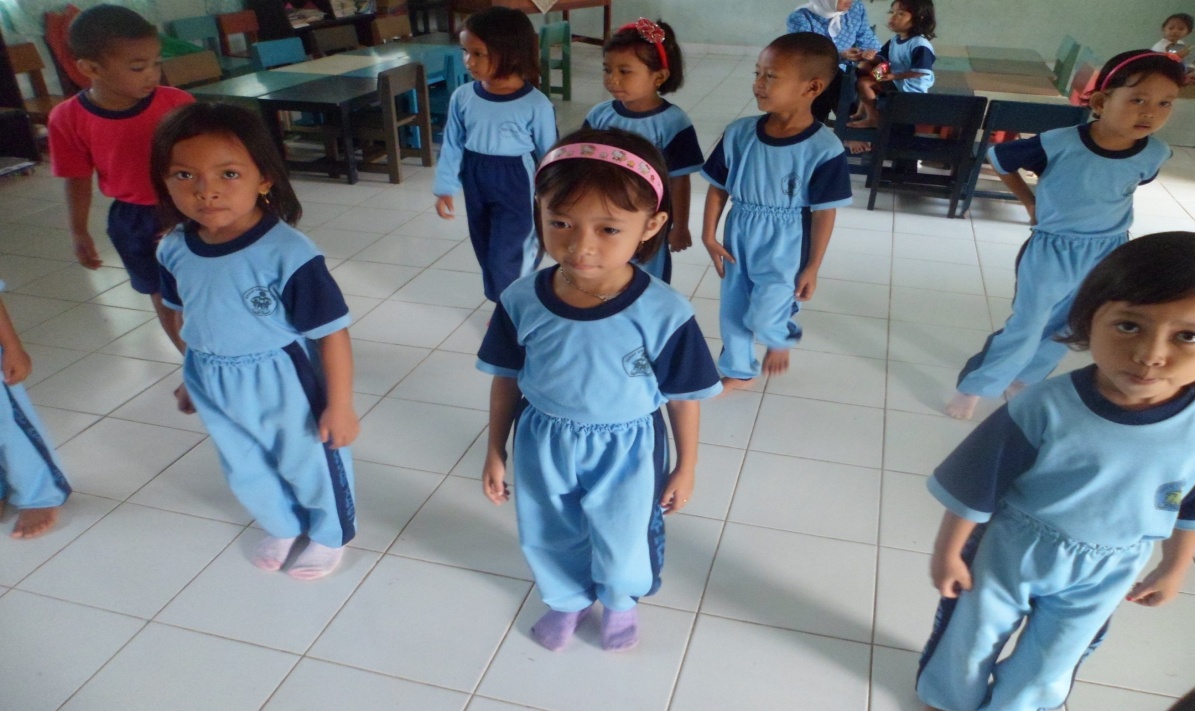 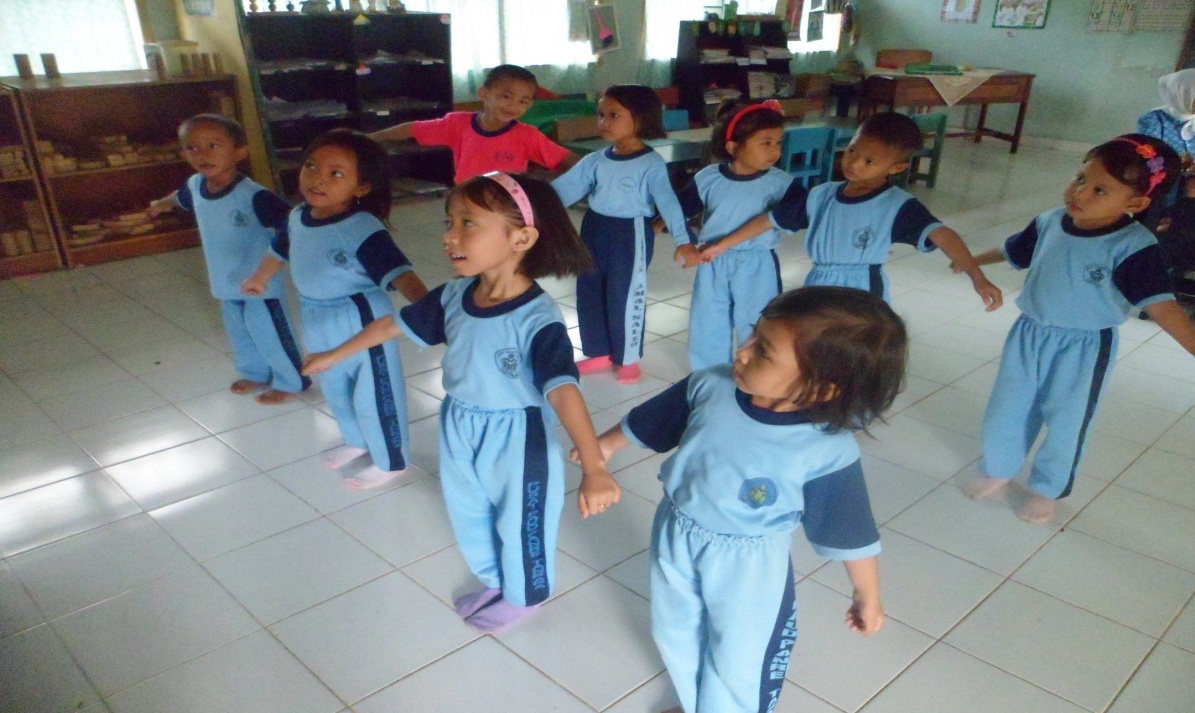 LAMPIRAN-LAMPIRANGURULANGKAH-LANGKAH KEGIATAN MENARI BAGI ANAK DIDIKPERNYATAANPERNYATAANGURULANGKAH-LANGKAH KEGIATAN MENARI BAGI ANAK DIDIKYATIDAKMempersiapkan tubuh.Melakukan gerakan kepala, badan, tangan dan kaki.Menari dengan ritme Menari dengan arahMenari dengan membentuk formasiNOANAK DIDIKINDIKATOR KECERDASAN KINESTETIKINDIKATOR KECERDASAN KINESTETIKNOANAK DIDIKJari tangan dan lenganBadan dan kaki12345678910VARIABELINDIKATORITEMMeningkatkan Kecerdasan Kinestetik Anak Melalui Kegiatan Menari di Taman Kanak-kanak PAUD Panre Tanrara Anak  mampu mengekspresikan gerakan kaki sesuai irama musik Anak  mampu mengekspresikan diri dalam gerak bervariasi dengan lentur dan lincah Mempersiapkan tubuh.Melakukan gerakan kepala, badan, tangan dan kaki.Menari dengan ritme Menari dengan arahMenari dengan membentuk formasiNOINDIKATORPERNYATAANPERTEMUAN IPERTEMUAN IPERTEMUAN IPERTEMUAN IPERTEMUAN IIPERTEMUAN IIPERTEMUAN IIPERTEMUAN IITGLKETNOINDIKATORPERNYATAANTGLKET12Anak  mampu mengekspresikan gerakan kaki sesuai irama musik Anak  mampu mengekspresikan diri dalam gerak bervariasi dengan lentur dan lincah Bagaimana anak  mengekspresikan gerakan kaki sesuai irama musikBagaimana anak  mengekspresikan diri dalam gerak bervariasi dengan lentur dan lincahNoNama AnakAspek yang diobservasiAspek yang diobservasiAspek yang diobservasiAspek yang diobservasiAspek yang diobservasiAspek yang diobservasiAspek yang diobservasiAspek yang diobservasiKetNoNama AnakBagaimana anak  mengekspresikan gerakan kaki sesuai irama musikBagaimana anak  mengekspresikan gerakan kaki sesuai irama musikBagaimana anak  mengekspresikan gerakan kaki sesuai irama musikBagaimana anak  mengekspresikan gerakan kaki sesuai irama musikBagaimana anak  mengekspresikan diri dalam gerak bervariasi dengan lentur dan lincahBagaimana anak  mengekspresikan diri dalam gerak bervariasi dengan lentur dan lincahBagaimana anak  mengekspresikan diri dalam gerak bervariasi dengan lentur dan lincahBagaimana anak  mengekspresikan diri dalam gerak bervariasi dengan lentur dan lincahKetNoNama AnakKet12345678910    AfikaDafafaisaIndarIntanSulaehaFajriFutriIsnaeniRara√√√√√√√√√√√√√√√√√√√√NoNama AnakAspek yang diobservasiAspek yang diobservasiAspek yang diobservasiAspek yang diobservasiAspek yang diobservasiAspek yang diobservasiAspek yang diobservasiAspek yang diobservasiKetNoNama AnakBagaimana anak  mengekspresikan gerakan kaki sesuai irama musikBagaimana anak  mengekspresikan gerakan kaki sesuai irama musikBagaimana anak  mengekspresikan gerakan kaki sesuai irama musikBagaimana anak  mengekspresikan gerakan kaki sesuai irama musikBagaimana anak  mengekspresikan diri dalam gerak bervariasi dengan lentur dan lincah.Bagaimana anak  mengekspresikan diri dalam gerak bervariasi dengan lentur dan lincah.Bagaimana anak  mengekspresikan diri dalam gerak bervariasi dengan lentur dan lincah.Bagaimana anak  mengekspresikan diri dalam gerak bervariasi dengan lentur dan lincah.KetNoNama AnakKet12345678910    AfikaDafafaisaIndarIntanSulaehaFajriFutriIsnaeniRara√√√√√√√√√√√√√√√√√√√√